Colegio  Américo Vespucio     Cuarto básico.       IALA / 2020Artes visuales Guía 4Cuarto Básico.Piensa en alguna película donde podamos ver una playa. Por ejemplo, en la Película “La Sirenita”, “Los Piratas del Caribe” u otra.   Luego dibuja en una hoja de block o en tu cuaderno ese lugar.   Utiliza lápices de colores, pinta toda la hoja donde estés trabajando.                                                                                                                                                                                                                                                                                                                                                                                                                                                                                                                                                                                                                                                                                                                                                                                                                                                                                                                                                                                                                                                                                                                                                                                                                                                                                                                                                                                                                                                                                                                                                                                                                                                                                                                                                                                                                                                                                                                                                                                                                                                                                                                                                                                                                                                                                                                                                                                                                                                                                                                                                                                                                                                                                                                                                                                                                                                                                                                                                                                                                                                                                                                                                                                                                                                                                                                                                                                                                                                                                                                                                                                                                                                                                                                                                                                                                                                                                                                                                                                                                                                                                                                                                                                                                                                                                                                                                                                                                                                                                                                                                                                                                                                                                                                                                                                                                                                                                                                                                                                                                                                                                                                                                                                                                                                                                                                                                                                                                                                                                                                                                                                                                                                                                                                                                                                                                                                                                                                                                                                                                                                                                                                                        Colegio  Américo Vespucio     Cuarto básico.       IALA / 2020Artes visuales Guía 4Cuarto Básico.Observa los siguientes paisajes costeros de Chile. La primera imagen es de la portada de Antofagasta. Y la segunda es una playa de Anaquena.Luego reproduce una de las imágenes utilizando una hoja de bloc, témperas y pinceles.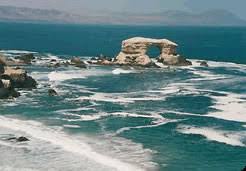 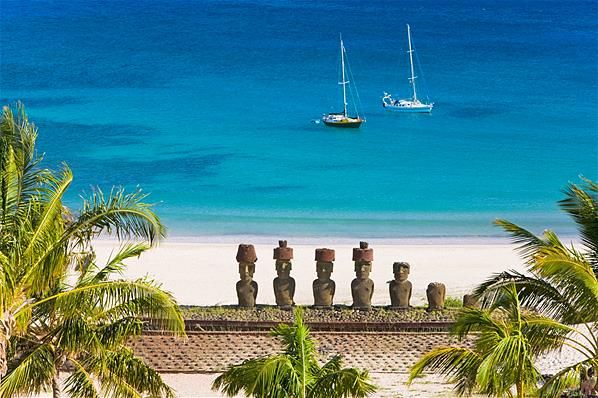 NombreCursoFecha4° ____Semana 8 al 12 de junio 2020OA 1: Crear trabajos de arte con un propósito expresivo personal y basados en la observación del: entorno natural: naturaleza y paisaje americano; entorno cultural: América y sus tradiciones (cultura precolombina, tradiciones y artesanía americana); entorno artístico: arte precolombino y de movimientos artísticos como muralismo mexicano, naif y surrealismo en Chile, Latinoamérica y en el resto del mundo.NombreCursoFecha4° ____Semana 15 al 19 de junio 2020OA 1: Crear trabajos de arte con un propósito expresivo personal y basados en la observación del: entorno natural: naturaleza y paisaje americano; entorno cultural: América y sus tradiciones (cultura precolombina, tradiciones y artesanía americana); entorno artístico: arte precolombino y de movimientos artísticos como muralismo mexicano, naif y surrealismo en Chile, Latinoamérica y en el resto del mundo.